NOTES: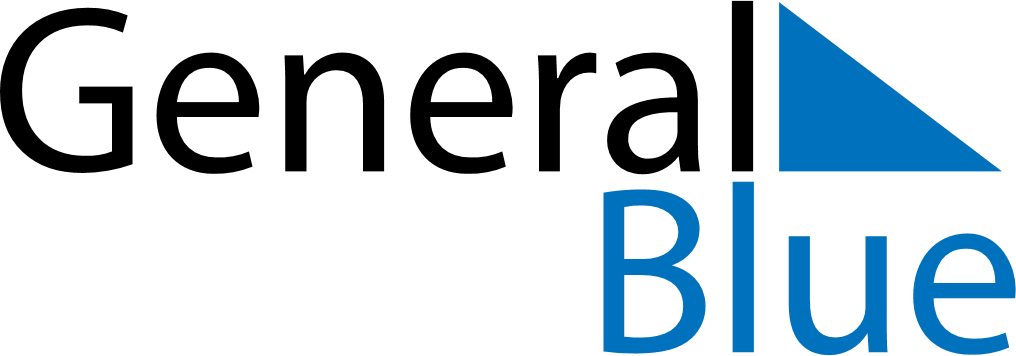 2019 – Q3   2019 – Q3   2019 – Q3   2019 – Q3   2019 – Q3   2019 – Q3   JulyMondayTuesdayTuesdayWednesdayThursdayFridaySaturdaySundayJuly12234567July8991011121314July1516161718192021July2223232425262728July29303031JulyAugustMondayTuesdayTuesdayWednesdayThursdayFridaySaturdaySundayAugust1234August5667891011August1213131415161718August1920202122232425August26272728293031AugustSeptemberMondayTuesdayTuesdayWednesdayThursdayFridaySaturdaySundaySeptember1September23345678September910101112131415September1617171819202122September2324242526272829September30